Фото отчет о проведении мероприятий к Великой Пасхе 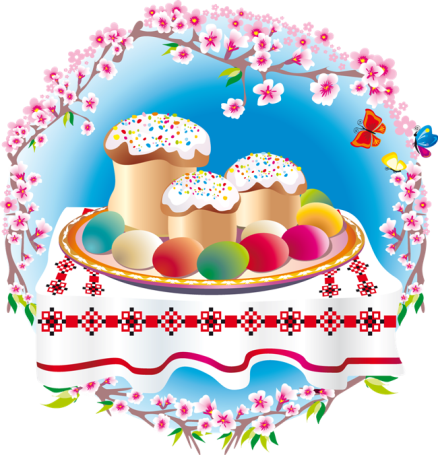 Пасха светлый, добрый праздник,
Праздник счастья, красоты.
Он несет нам всем надежду.
Чтоб добрее стали мы.

19 апреля весь православный мир отмечал Светлое Христово Воскресенье - Пасху. Это христианский и самый значительный православный праздник. В этот день вспоминается Воскрешение Господа Иисуса Христа. И всё человечество получает надежду на спасение, потому что Христос воскрес. В этом вся суть Христианства, весь смысл нашей веры.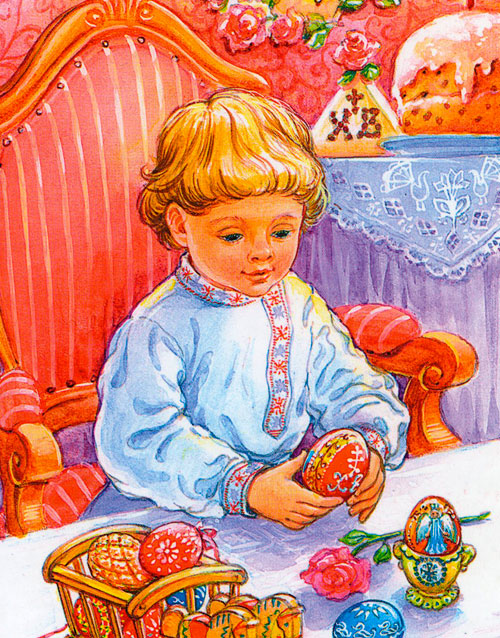 Дети с большим удовольствием и интересом готовили пасхальные поделки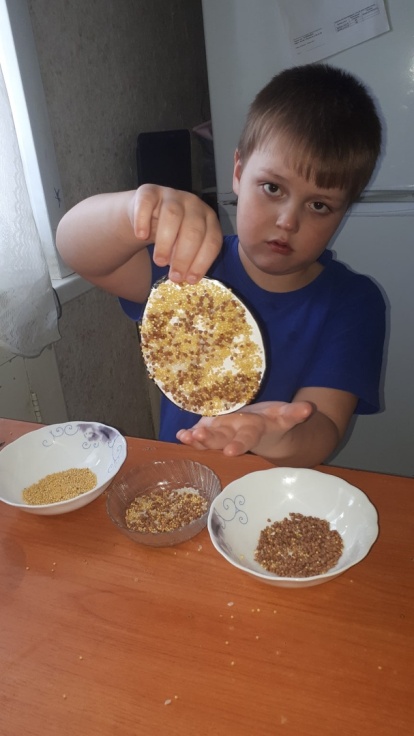 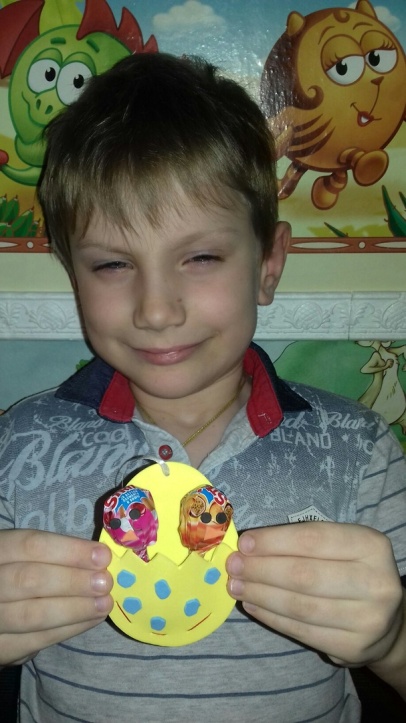 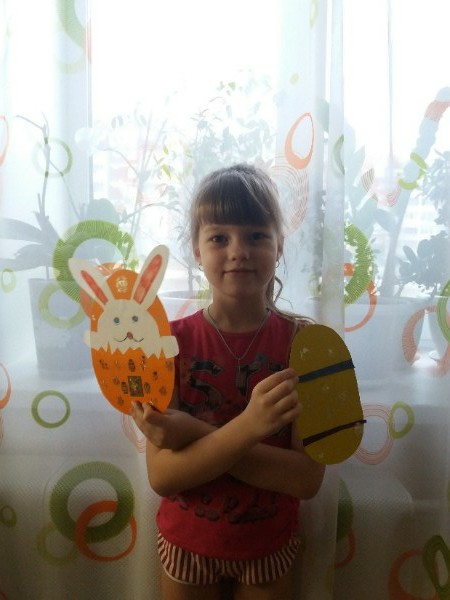 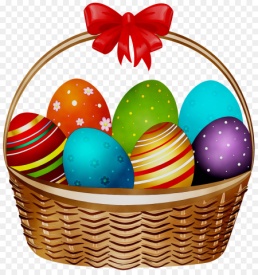 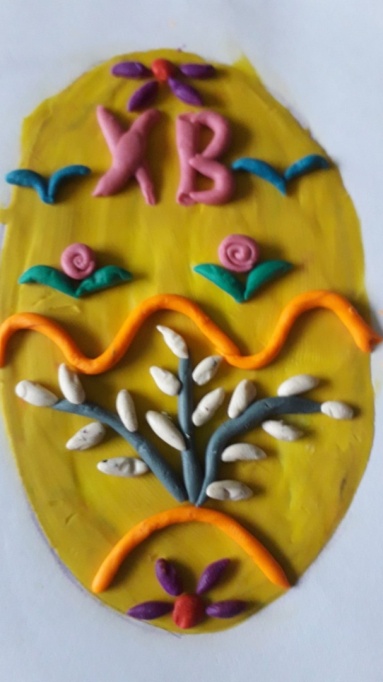 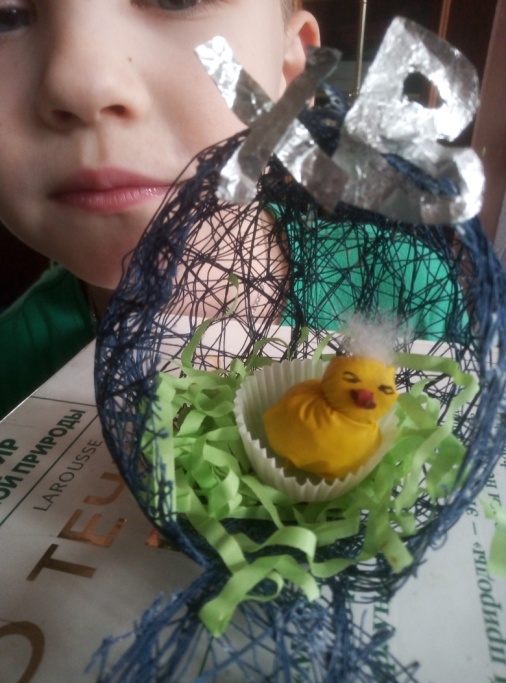 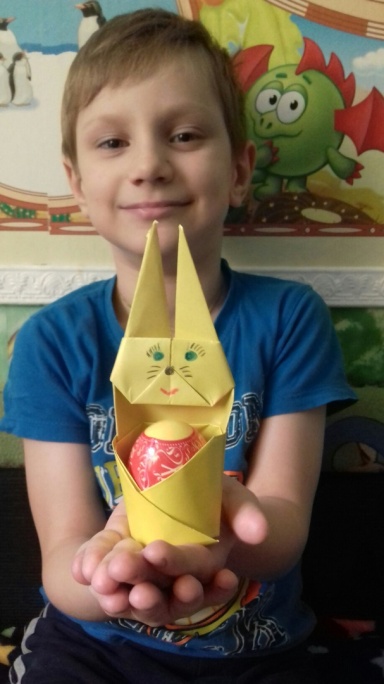 И расписывали яички с родителями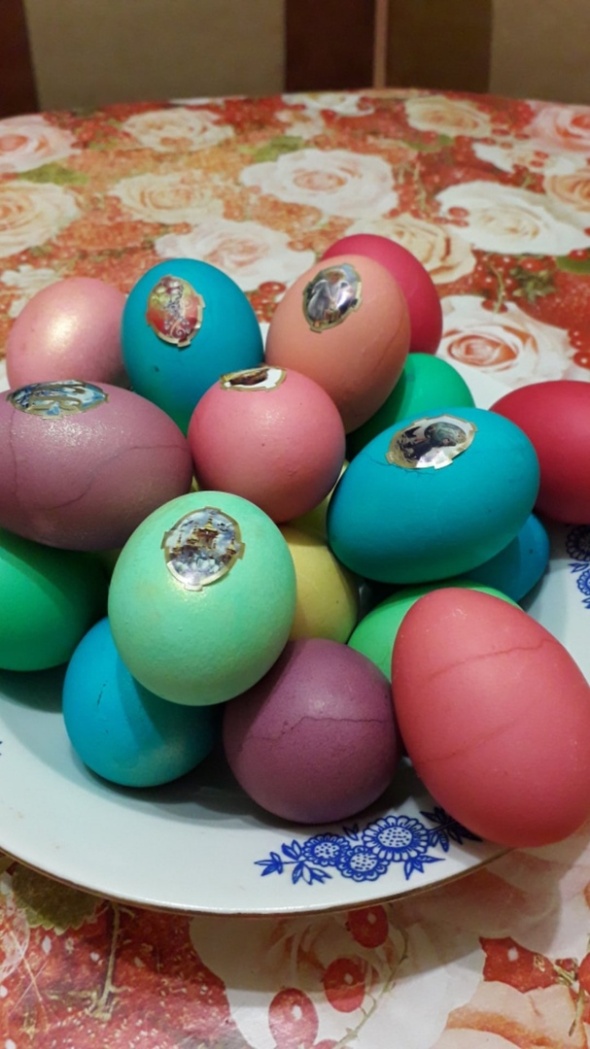 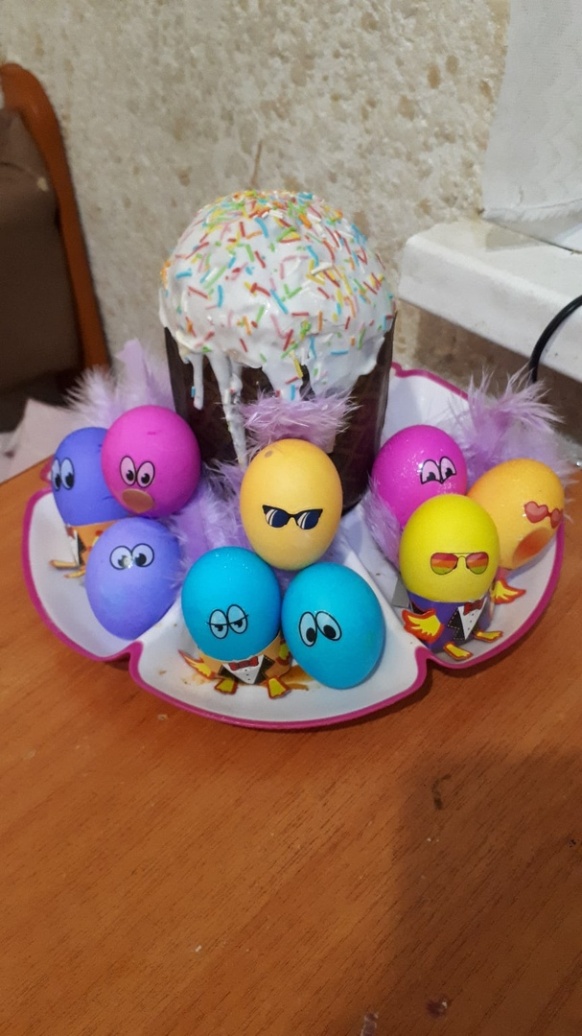 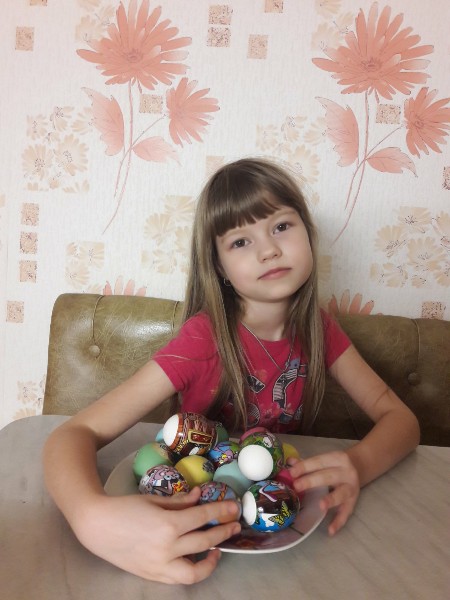 Мною была подготовлена  консультация для родителей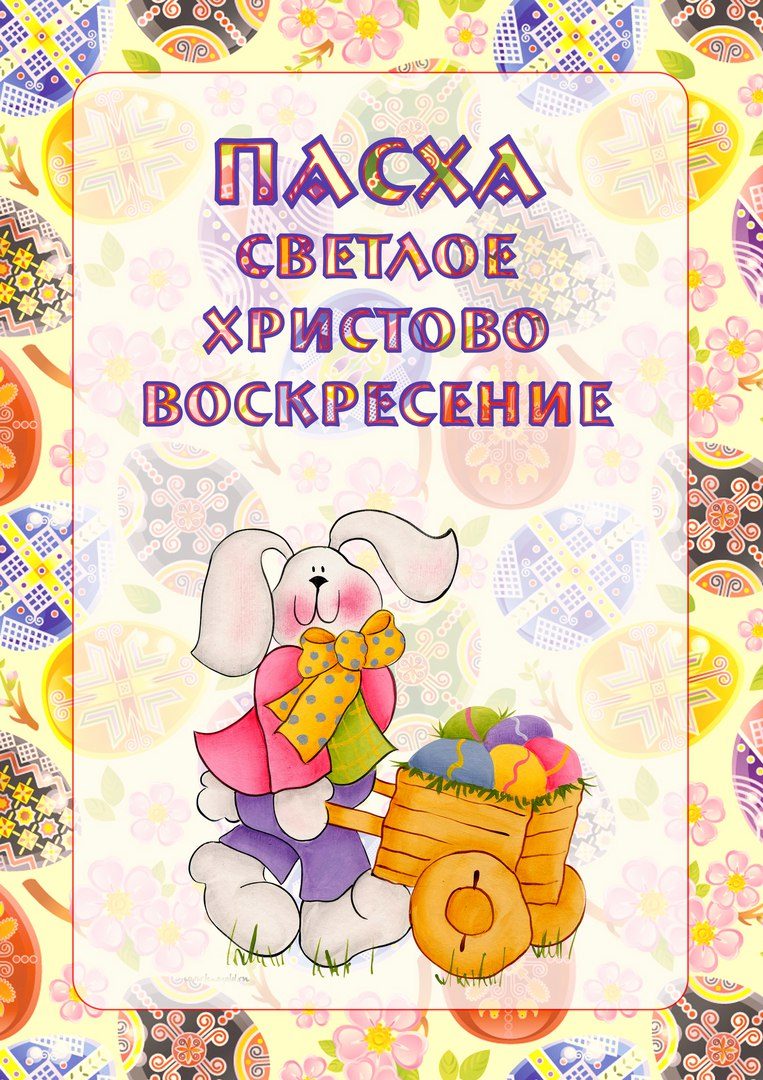 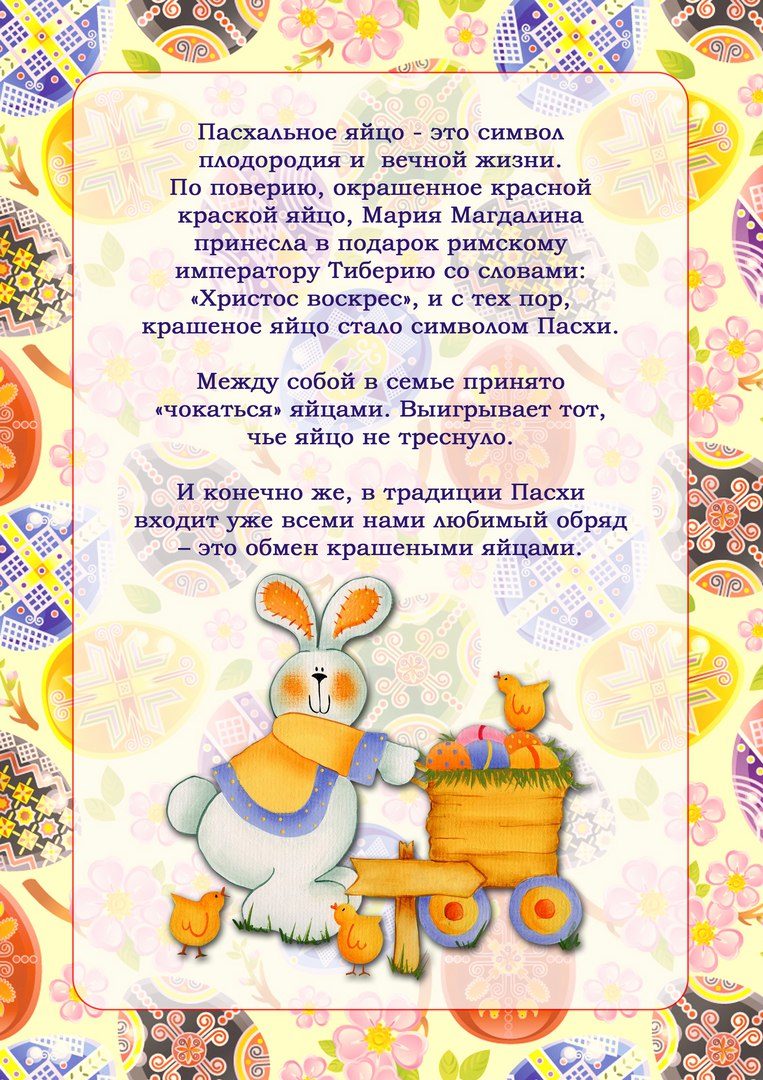 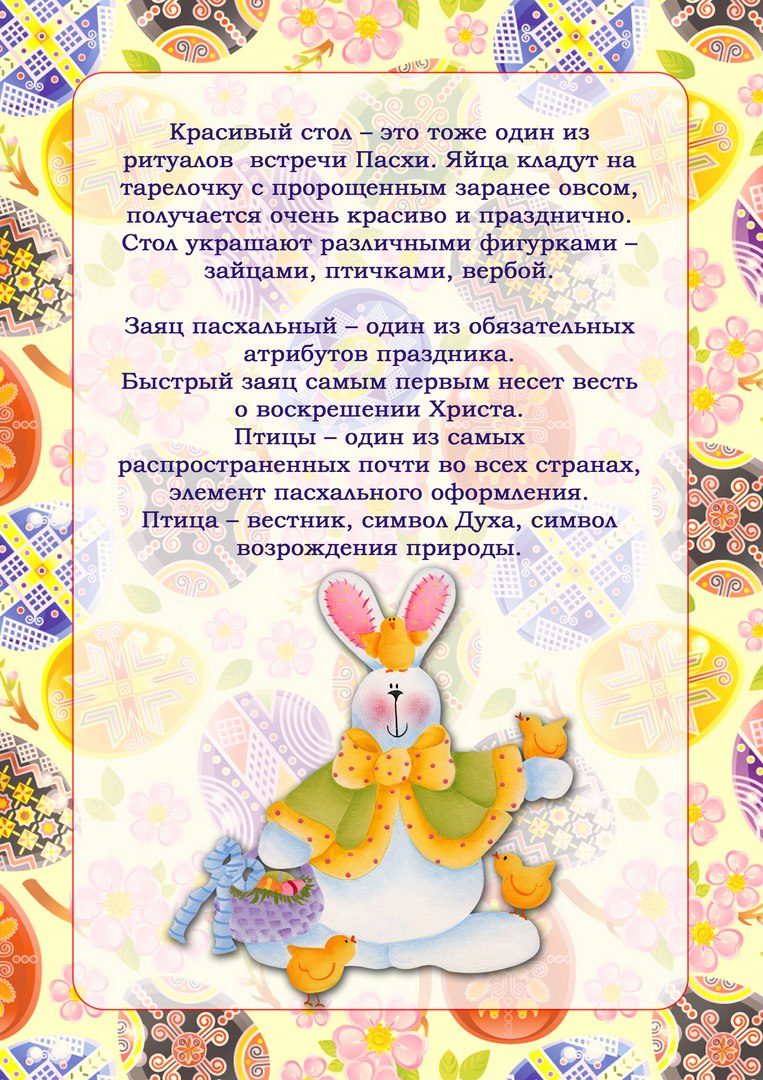 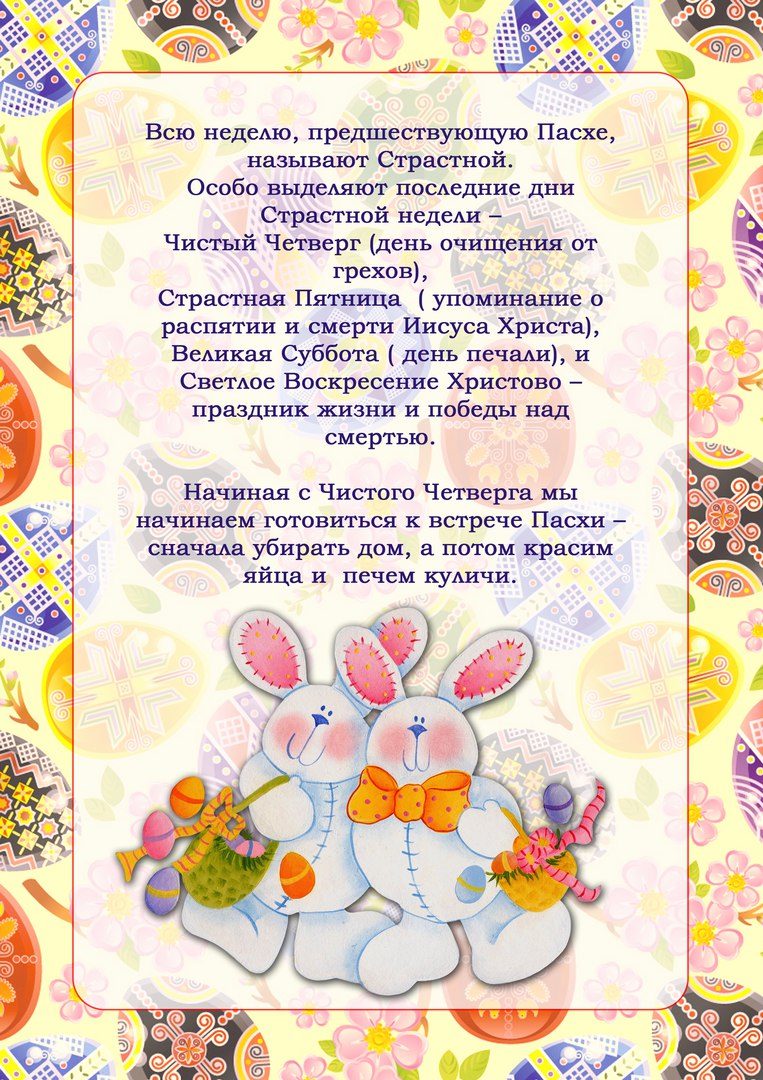 Знакомство с днем Воскресения Христова было интересным, наглядным и доступным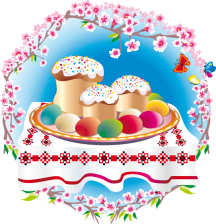 